Cronfa - Swansea University Open Access Repository_______________________________________________________________________
This is an author produced version of a paper  published in:
Cronfa URL for this paper:
http://cronfa.swan.ac.uk/Record/cronfa37982
_______________________________________________________________________

 (2012). http://dx.doi.org/10.1093/jac/dks071_______________________________________________________________________

This item is brought to you by Swansea University. Any person downloading material is agreeing to abide by the terms of the repository licence. Copies of full text items may be used or reproduced in any format or medium, without prior permission for personal research or study, educational or non-commercial purposes only. The copyright for any work remains with the original author unless otherwise specified. The full-text must not be sold in any format or medium without the formal permission of the copyright holder. 

Permission for multiple reproductions should be obtained from the original author.

Authors are personally responsible for adhering to copyright and publisher restrictions when uploading content to the repository.
http://www.swansea.ac.uk/library/researchsupport/ris-support/Synergy between oxacillin and manuka honey sensitises methicillin-resistant Staphylococcus aureus to oxacillinRunning Title: Sensitising MRSA to oxacillin*Rowena Jenkins, Rose Cooper Centre for Biomedical Sciences, Cardiff School of Health Sciences, Cardiff Metropolitan University, Western Avenue, Cardiff CF5 2YB, Wales, UK*Corresponding author:R E Jenkins, Centre for Biomedical Sciences,Cardiff School of Health Sciences,University of Wales Institute Cardiff,Western Avenue, CardiffCF5 2YB,UK.Tel: +44 (0) 2920 416452Fax:+44 (0) 2920 416982Email: rojenkins@cardiffmet.ac.ukKey words: Methicillin resistant Staphylococcus aureus, manuka honey, MecR1, oxacillin, synergySynopsisObjectives: Honey is an ancient wound remedy that has recently been introduced into modern clinical practice in developed countries. Manuka honey inhibits growth of MRSA by preventing cell division. In Gram negatives syngeristic interaction between honey and antibiotics have been suggested. We aimed to determine the effect of manuka honey on oxacillin resistance in MRSA. Methods: Inhibition of MRSA by manuka honey and oxacillin separately and in combination was tested by disk diffusion, E strips, serial broth dilution, chequerboards and growth curves.   Results: Manuka honey and oxacillin interacted synergistically to inhibit MRSA. Manuka honey reversed oxacillin resistance in MRSA and down-regulation of mecR1 was found in cells treated with manuka honey.Conclusions: Microarray analysis showed that exposure of MRSA to inhibitory concentrations of manuka honey resulted in downregulation of mecR1. Here we demonstrate that sub-inhibitory concentrations of honey in combination with oxacillin restored oxacillin susceptibility to MRSA. Other honey and antibiotic combinations must now be evaluated.  Introduction Since its emergence in 1961 methicillin-resistant Staphylococcus aureus (MRSA) has become a significant burden on public health globally. Epidemic strains EMRSA 15 and EMRSA 16 (NCTC 13142 and NCTC 13143, respectively) have been most commonly associated with bacteraemia in the UK.1 With the low number of antimicrobial agents under development, innovative alternatives must be found. Re-examination of ancient remedies such as garlic, green tea and honey has generated optimism of finding inhibitors for antibiotic resistant pathogens. Honey has been used for millennia as a topical treatment for wounds and modern wound dressings containing honey are now available on formularies in many developed countries.  Registered products include medical grade honey in tubes, ointments, gels, impregnated onto non-adherent dressings or alginate, and non-sticky flexible honey sheets. All are sterilised by gamma irradiation. Many products contain manuka honey produced by bees foraging on manuka bushes in New Zealand. Manuka honey has been shown to eradicate MRSA from colonised wounds and to inhibit MRSA in vitro by interrupting cell division.2 Although β lactams are not effective against MRSA, combinations of tea extracts and β lactams have been demonstrated to reverse methicillin susceptibility.3 Methicillin resistance in MRSA is conferred by the mec gene complex, where mec A is regulated by mecR1 and mecI; blocking the MecR1/blaR1 pathway restored antibiotic susceptibility in MRSA.4 The aim of this study was to investigate whether combinations of manuka honey and oxacillin acted synergistically to increase susceptibility of MRSA to oxacillin.Materials and MethodsEpidemic methicillin resistant Staphylococcus aureus EMRSA-15 NCTC 13142 was used throughout this study. Oxacillin susceptibility was determined by antibiotic sensitivity testing (AST) according to the British Society for Antimicrobial Chemotherapy guidelines, except that Mueller-Hinton agar (MHA) (Oxoid, Cambridge, UK) was used with 5 μg oxacillin disks (Oxoid, Cambridge, UK).5 The minimum inhibitory concentration (MIC) of oxacillin (Sigma, Dorset, UK) was determined by serial doubling dilution in Mueller Hinton broth (MHB) (Oxoid, Cambridge, UK) in microtitre plates and with oxacillin E strips (BioMérieux) on MHA. The MIC of sterile manuka honey which was free from antibiotics was determined in microtitre plates by dilution in MHB as above, except that dilutions varying by 1% (w/v)   intervals were used instead of a doubling dilution series. To identify interaction between oxacillin and manuka honey, oxacillin sensitivity of MRSA was determined by AST and by E strips as described above with MHA containing either 2.5 or 5% (w/v) manuka honey (sub-inhibitory concentrations). Similarly the effect of including 5% (w/v) manuka honey into MHB on the MIC of oxacillin against MRSA was determined in microtitre plates. To investigate synergistic interaction between oxacillin and manuka honey against MRSA a chequerboard was set up in microtitre plates as previously described; doubling dilutions of oxacillin (256 – 0.125 µg mL) were dispensed into successive rows and stepwise dilutions of manuka honey varying by 1% (w/v) intervals in successive columns.6 Fractional inhibition concentration index (FICI) was calculated for each combination using the following formula: FICI = FIC of oxacillin + FIC of manuka honey, where FIC of oxacillin = MIC of oxacillin in combination/MIC of oxacillin alone,and FIC of manuka honey = MIC of manuka honey in combination/MIC of manuka honey alone. The results were interpreted as follows: ≥ 0.5 – synergy; >0.5 to ≥4 – additivity and > 4 – antagonism.7Time-kill curves of EMRSA-15 were performed using MHB with varying concentrations of oxacillin and manuka honey in microtitre plates incubated at 37°C in a Tecan Infinite plate reader. Optical density was monitored at 550 nm at hourly intervals for 24 h. Growth of MRSA was also monitored with sub-inhibitory combinations of oxacillin and manuka honey in MHB.   Microarray analysis was performed on RNA extracted from cultures of EMRSA-15 grown in MHB with and without 10% (w/v) honey for four hours.  RNA was isolated using SV Total RNA isolation kit (Promega) and cDNA prepared using a High-Capacity cDNA Reverse Transcription Kit (Applied Biosystems), according to the manufacturers’ instructions.  RNA was then processed, hybridized, stained and scanned on Affymetrix arrays according to manufacturers’ instructions for prokaryotic target preparation.All experiments were done with three biological replicates and mean values are presented here.  The fold changes are corrected and normalised to account for background noise.The data discussed in this publication have been deposited in NCBI's Gene Expression Omnibus (Jenkins et al., 2011) and are accessible through GEO Series accession number GSE31592 (http://www.ncbi.nlm.nih.gov/geo/query/acc.cgi?acc=GSE31592).Reviwer link at (http://www.ncbi.nlm.nih.gov/geo/query/acc.cgi?token=lxatrsyakqwuolc&acc=GSE31592).ResultsResistance of MRSA to oxacillin was confirmed by AST (where zones of inhibition were not seen) and by E strips and broth dilution where the MIC was found to be 64 mg/Loxacillin (Table 1). The MIC of manuka honey against MRSA determined by broth dilution was 6% (w/v) or 60,000 mg/L. When sub-inhibitory concentrations of manuka honey were incorporated into MHA to investigate effects on oxacillin susceptibility of MRSA by AST, inhibition zones of 32 mm diameter around 5 µg oxacillin disks were observed with 5% (w/v) manuka honey. This reversal of oxacillin resistance in MRSA by manuka honey was also observed by testing combinations of oxacillin and manuka honey using E strips (Table 1), broth dilutions and chequerboards (Table 1). In time-kill curves, growth of MRSA was prevented by each of 64 mg/L oxacillin or 6% (w/v) manuka honey in MHB (data not shown), but not with 0.5 mg/L oxacillin or 5%(w/v) manuka honey (Fig. 1). However, growth of MRSA was prevented when MHB containing 0.25 mg/L oxacillin and 5% (w/v) manuka honey in combination was used (Fig. 1). FICI values were below 0.5 and indicate that oxacillin and manuka honey in combination act synergistically to inhibit MRSA at concentrations below individual MIC values, respectively (Table 1). Microarray analysis showed that the mecR1 gene product was down-regulated by a factor of 3 in MRSA treated with 10% (w/v) manuka honey for 4 hours. DiscussionSynergy between honey and antibiotics has been investigated previously, but unconvincing data was collected, Fractional Inhibitory Concentration Index (FICI) values were not calculated and mechanisms were not suggested.8 Our findings indicate that sub-lethal concentrations of manuka honey have a marked effect in enhancing the susceptibility of MRSA to oxacillin. As honey can be used undiluted in dressing wounds 6% is an easily achievable concentration. The down-regulation of mecR1 might explain our observations. Methicillin resistance in MRSA is conferred by the mec gene complex; mecA encodes a penicillin binding protein 2a (PBP 2a) with low binding affinity for beta lactam antibiotics. This allows peptidoglycan biosynthesis to continue in the presence of beta lactams. Regulation of mecA is via mecR1 which codes for a two component sensor/signal transducer protein and mecI which codes for a repressor protein.9 Oxacillin is a β lactam that has long been used in characterising antibiotic susceptibility in MRSA and finding synergy between it and honey gives a rationale for testing further combinations. Manuka honey has already been demonstrated not to select for honey-resistant strains, and using antibiotics in combination with honey ought to reduce risks of further antibiotic resistance emerging.10Reversal of oxacillin resistance in MRSA has been reported for extracts of (Camellia sinesis) green tea, Saliva miltiorrhiza (red sage) and Glycyrrhiza uralensis (Chinese liquorice), and the prospect of using combinations of phytochemicals and antibiotics or anticancer drugs in conventional medicine has been raised. Another approach to restore methicillin sensitivity in MRSA has been to use an antisense oligonucleotide to block the mecR1-mediated signalling pathway, but this is currently not available commercially.9 Manuka honey was re-introduced into modern medicine in 1999. It has been shown to inhibit MRSA effectively in vitro and in vivo. The findings reported here suggest that in vitro this combination could be beneficial; however in vivo work would need to be conducted to determine whether sufficient penetration of honey and  antibiotic are likely to be met in clinical conditions such as wound infections or chronic leg ulcers where, then patients could potentially benefit from these findings. The presence of manuka honey was shown in this study to restore sensitivity to MRSA to oxacillin, molecular analysis indicated that honey also affected the regulation of the MecR1 gene possibly accounting for the restored sensitivity seen here. Acknowledgements. We thank Megan Musson and Peter Giles at Cardiff University CBS  Facility (http://www.cardiff.ac.uk/cbs) for performing the microarray analysis. Funding: This work was supported by The Waterloo Foundation and Sir Halley Stewart Trust. Transparency Declaration: RJ has no conflicts of interest. RC has received grants from the British Society for Antimicrobial Chemotherapy, the Society for General Microbiology, the European Wound Management Association, the University of Waikato (in collaboration with the National Honey Board), the Waterloo Foundation, the UWIC Foundation and the Sir Halley Stewart Trust. Sponsorship to attend scientific meetings has been received from Capilano, Derma Sciences Inc. and Molnlycke; consultancy has been undertaken for Aspen Medical, Brightwake Ltd, Comvita UK, Derma Sciences Inc., Medlock Medical, Medihoney and North American Center for Continuing Medical Education. Remuneration for presentations has been received from the Tissue Viability Society, American Professional Wound Care Association, Derma Sciences Inc., Comvita UK, World Union of Wound Healing Societies and numerous beekeeping organizations.ReferencesEllington MJ, Hope R,  Livermore DM et al. Decline of EMRSA-16 amongst methicillin-resistant Staphylococcus aureus causing bacteraemias in the UK between 2001 and 2007. J Antimicrob Chemother 2010; 65: 446–8.Jenkins R, Burton N, Cooper R. Manuka honey inhibits cell division in methicillin-resistant Staphylococcus aureus. J Antimicrob. Chemother 2011; 66: 2536-2542.Yam TS, Hamilton-Miller JMT, Shah S. The effect of a component of tea (Camellia sinensis) on methiciliin resistance, PBP2’ synthesis, and β-lactamaes production in Staphylococcus aureus. J Antimicrob Chemother 1998; 42: 211-216Hou Z, Zhou Y, Wang H et al. Co-Blockade of mecR1/blaR1 signal pathway to restore antibiotic susceptibility in clinical isolates of methicillin-resistant Staphylococcus aureus. Arch Med Sci 2010; 3: 414-422.Andrews J. http://www.bsac.org.uk/Resources/BSAC/version_5_.pdf. 2006.Lewis RE, Diekema DJ, Messer SA, et al. Comparison of Etest, chequerboard dilution and time-kill studies for the detection of synergy or antagonism between antifungal agents tested against Candida species.  J Antimicrob Chemother 2002; 49: 345–51.Odds FC. Synergy, antagonism, and what the chequerboard puts between them. J Antimicrob Chemother 2003; 52: 1.Karayil, S, Deshpande SD,  Koppikar GV.  Effect of honey on multidrug resistant organisms and its synergistic action with three common antibiotics. J Postgrad Med1998; 44: 93–6.Meng  J, Hu B,  Liu J et al. Restoration of oxacillin susceptibility in methicillin-resistant Staphylococcus aureus by blocking the mecR1-mediated signalling pathway. J Chemother 2006; 18: 360–5.Cooper RA, Jenkins L, Henriques AF. Absence of resistance to medical grade manuka honey. Eur J Clin Microbiol Infect Dis 2010. 29: 1237–41.Figure 1: Growth curves of MRSA in Mueller-Hinton broth.MRSA grown in Mueller Hinton Broth alone (continuous line), MRSA in Mueller Hinton Broth containing 0.5 mg/L  oxacillin (*), MRSA in Mueller Hinton Broth containing 5%(w/v) manuka honey (    ) and MRSA in Mueller Hinton Broth containing 5%(w/v) manuka honey and 0.25 mg/L oxacillin (  ).Table 1: Susceptibility of MRSA to oxacillin and manuka honey.Assays were performed on at least three occasions and no variation in end-points were found.MIC oxacillin MIC oxacillin MIC manuka honey (mg/L)Fractional Inhibition Concentration (FIC)Media with no addition(mg/L)Media containing 5%(w/v) manuka honey(mg/L)MIC manuka honey (mg/L)Fractional Inhibition Concentration (FIC)E strip640.07560,0000.001 + 0.00000125         = 0.001Broth dilution640.0660,0000.001 + 0.0000001 = 0.001Chequerboards640.2560,0000.001 + 0.000004 = 0.001Time-kill curves640.2560,0000.001 + 0.000004 = 0.001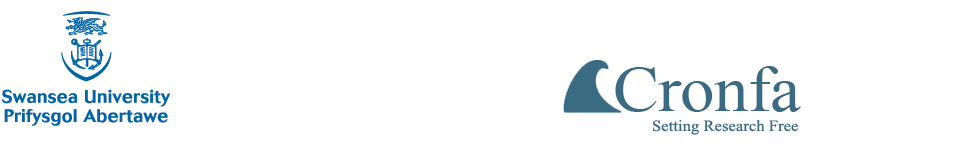 